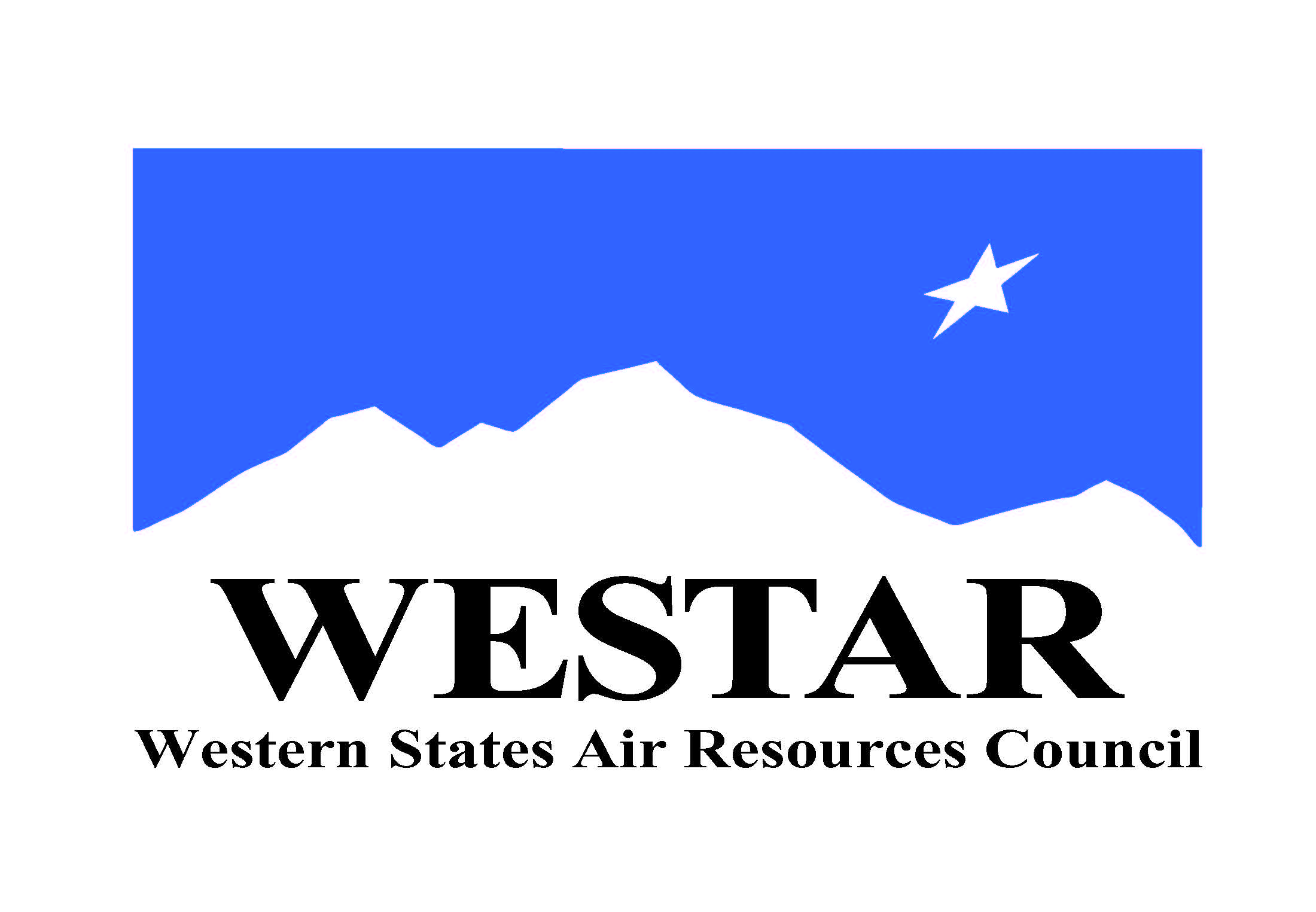 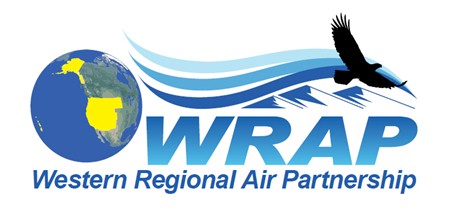 WRAP Topic Areas – Future Projects/Tasks, and Background Information (August 25, 2020)Topic / WRAP “home”Project/TaskBackground InfoGeographic ScopeLikely SupportFire and Smoke Emissions and Impacts / Fire & Smoke WGIdentify all the smoke management plans (SMPs) in the region and compares them (e.g. decision making process, rules, activity, seasonality)Create a site for tracking regional burn decisions in near real-time that lists info on decisions and completed burns from fire agenciesResearch and develop emission inventory approaches and evaluate remote sensing productsWildfires (monitoring, modeling, emissions, etc.)Prescribed fire and smoke management programsMay require further discussion of FSWG membership and goals Will require dedicated ongoing fundingOther?WESTAR-WRAP region-wideCenSARA and LADCO regionsInternational data needed as wellIn-Kind:Funding:Oil & Gas Emissions Tracking and Analysis/Oil & Gas WGExtend period of performance Ramboll contract to allow for items such as state specific assistanceAnnual compilation of agency program review to capture regulatory changesMay require further discussion of OGWG membership and goals Will require dedicated ongoing fundingOther?CA, AK, Intermountain region-wideCenSARA regionsIn-Kind:Funding:Regional emissions and air quality analysis/Regional Technical Operations WG